МУНИЦИПАЛЬНОЕ ОБРАЗОВАНИЕСЕЛЬСКОЕ ПОСЕЛЕНИЕ «СЕЛО ГАПЦАХ»(наименование поселения)МАГАРАМКЕНТСКОГО РАЙОНА РЕСПУБЛИКИ ДАГЕСТАНСОБРАНИЕ ДЕПУТАТОВ СЕЛЬСКОГО ПОСЕЛЕНИЯ«СЕЛО ГАПЦАХ»РЕШЕНИЕ № 4«  15   » ____ноября             2017 г.                                                    с.  ГапцахО внесении изменений в решение собрания депутатов сельского поселения« село  Гапцах »           от 30   декабря    2016 года          №  6_  «О бюджете МО  СП   « село  Гапцах » на 2017 год»      Собрание депутатов сельского поселения « село  Гапцах»       РЕШАЕТ:       Внести в решение собрания депутатов сельского поселения « село  Гапцах »                           от     30  декабря     2016  года             №  6_«О  бюджете  МО  СП   «  село  Гапцах  »   на  2017 год»  следующие  изменения:        Изложить в следующей редакции:1) Утвердить бюджет МО СП «село Гапцах» на 2017 год по доходам в сумме 3850,5 тыс. руб. и расходам в сумме 3850,5 тыс. руб. 2) Утвердить в 2017 году дотацию, выделяемую из РФФПП на выравнивание уровня бюджетной обеспеченности в сумме 2731,0 тыс. рублей.3) Утвердить межбюджетные трансферты, передаваемые бюджетам сельских поселений из бюджетов муниципальных районов на осуществление части полномочий по решению вопросов местного значения в соответствии с заключенными соглашениями в сумме 343,5 тыс. рублей.4) Увеличить расходы на функционирование местных администраций на сумму 171,0 тыс. руб.  за счет увеличения дотации, выделяемой из РФФПП на выравнивание уровня бюджетной обеспеченности.5) Увеличить расходы по благоустройству сельского поселения на сумму 109,0 тыс. руб.  за счет увеличения дотации, выделяемой из РФФПП на выравнивание уровня бюджетной обеспеченности.6)  Приложения  №№  3, 4 и 5  к  решению  собрания  депутатов  сельского  поселения   «село  Гапцах»   от 30    декабря       2016  года   №  6__«О бюджете МО СП  «   село   Гапцах   » на 2017 г. и бюджетную  роспись  на  2017 год изложить в новой редакции.Опубликовать  настоящее  решение  на  сайте  МО СП  «село  Гапцах»Глава  сельского  поселения                                                         Пиров С. Г.  МУНИЦИПАЛЬНОЕ ОБРАЗОВАНИЕСЕЛЬСКОЕ ПОСЕЛЕНИЕ «СЕЛО ГАПЦАХ»(наименование поселения)МАГАРАМКЕНТСКОГО РАЙОНА РЕСПУБЛИКИ ДАГЕСТАНСОБРАНИЕ ДЕПУТАТОВ СЕЛЬСКОГО ПОСЕЛЕНИЯ«СЕЛО ГАПЦАХ»РЕШЕНИЕ №_____«______» _______________20    г.                                                    с.  ГапцахО внесении изменений в решение собрания депутатов сельского поселения« село  Гапцах »           от _________________ 20____ года          №_______«О бюджете МО  СП   « село  Гапцах » на 2017 год»      Собрание депутатов сельского поселения « село  Гапцах»       РЕШАЕТ:       Внести в решение собрания депутатов сельского поселения « село  Гапцах »                           от _____________________ 20____ года             № ______«О  бюджете  МО  СП   «  село  Гапцах  »   на  2017 год»  следующие  изменения:        Изложить в следующей редакции:1) Утвердить бюджет МО СП «село Гапцах» на 2017 год по доходам в сумме 3850,5 тыс. руб. и расходам в сумме 3850,5 тыс. руб. 2) Утвердить в 2017 году дотацию, выделяемую из РФФПП на выравнивание уровня бюджетной обеспеченности в сумме 2731,0 тыс. рублей.3) Утвердить межбюджетные трансферты, передаваемые бюджетам сельских поселений из бюджетов муниципальных районов на осуществление части полномочий по решению вопросов местного значения в соответствии с заключенными соглашениями в сумме 343,5 тыс. рублей.4) Увеличить расходы на функционирование местных администраций на сумму 171,0 тыс. руб.  за счет увеличения дотации, выделяемой из РФФПП на выравнивание уровня бюджетной обеспеченности.5) Увеличить расходы по благоустройству сельского поселения на сумму 109,0 тыс. руб.  за счет увеличения дотации, выделяемой из РФФПП на выравнивание уровня бюджетной обеспеченности.6)  Приложения  №№  3, 4 и 5  к  решению  собрания  депутатов  сельского  поселения   «село  Гапцах»   от ____________________ 20___ года   № ______«О бюджете МО СП  «   село   Гапцах   » на 2017 г. и бюджетную  роспись  на  2017 год изложить в новой редакции.Опубликовать  настоящее  решение  на  сайте  МО СП  «село  Гапцах»Глава  сельского  поселения                                                         Пиров С. Г.  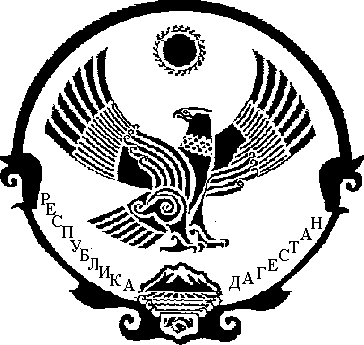 